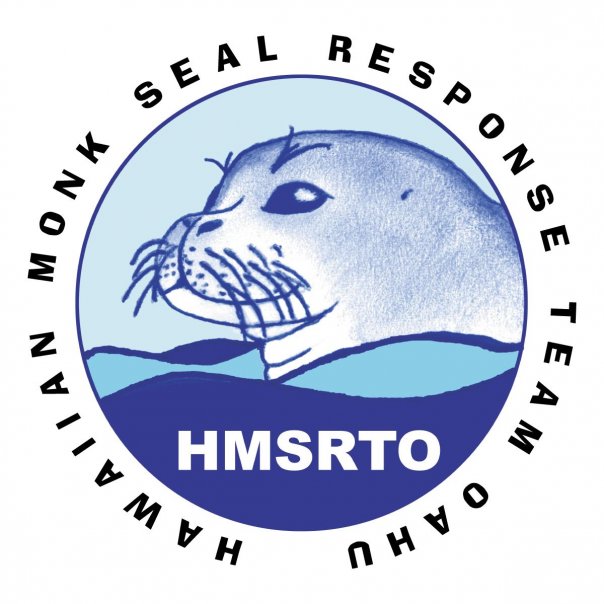 Monk Seal Response Team VolunteerEffective June 29- September 2010